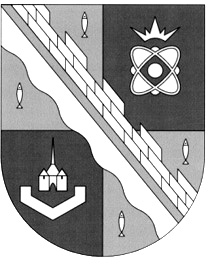                            администрация МУНИЦИПАЛЬНОГО ОБРАЗОВАНИЯ                                             СОСНОВОБОРСКИЙ ГОРОДСКОЙ ОКРУГ  ЛЕНИНГРАДСКОЙ ОБЛАСТИ                             постановление                                                      от 13/05/2022 № 849О внесении изменений в постановление администрации Сосновоборского городского округа от 14.01.2019 № 47«Об утверждении административного регламента комитета финансов Сосновоборского городского округапо исполнению муниципальной функции по составлению бюджетной отчетности об исполнении бюджета Сосновоборского городского округа»В целях приведения нормативного акта в соответствие с действующим законодательством, администрация Сосновоборского городского округа                                          п о с т а н о в л я е т:Внести изменения в постановление администрации Сосновоборского городского округа от 14.01.2019 № 47 «Об утверждении административного регламента комитета финансов Сосновоборского городского округа по исполнению муниципальной функции по составлению бюджетной отчетности об исполнении бюджета Сосновоборского городского округа» (с учётом изменений, внесённых постановлением от 10.04.2020 № 760):Изложить абзац шестой пункта 3.2. регламента в новой редакции:«В случае соответствия представленной бюджетной отчетности установленным требованиям ответственные лица подписывает формы бюджетной отчетности, сформированные в электронном виде, усиленной квалифицированной электронной подписью».Пункт 3.4. регламента изложить в новой редакции:«3.4. Результатом выполнения административной процедуры является бюджетная отчетность главных распорядителей бюджетных средств Сосновоборского городского округа Ленинградской области, главных администраторов доходов бюджета Сосновоборского городского округа, оформленная в электронном виде и подписанная усиленной квалифицированной электронной подписью».2. Общему отделу администрации (Смолкина М.С.) обнародовать настоящее постановление на электронном сайте городской газеты «Маяк».3. Отделу по связям с общественностью (пресс-центр) комитета по общественной безопасности и информации (Бастина Е.А.) разместить настоящее постановление на официальном сайте Сосновоборского городского округа.4. Настоящее постановление вступает в силу со дня официального обнародования.5. Контроль за исполнением настоящего постановления возложить на председателя комитета финансов Сосновоборского городского округа Попову Т.Р.Глава Сосновоборского городского округа                                                             М.В. Воронков